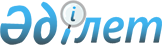 "2016-2018 жылдарға арналған Абай ауданының бюджеті туралы" Абай аудандық мәслихатының 2015 жылғы 23 желтоқсандығы № 33/3-V шешіміне өзгерістер енгізу туралы
					
			Күшін жойған
			
			
		
					Шығыс Қазақстан облысы Абай аудандық мәслихатының 2016 жылғы 25 қарашадағы № 7/2-VI шешімі. Шығыс Қазақстан облысының Әділет департаментінде 2016 жылы 2 желтоқсанда № 4748 болып тіркелді. Күші жойылды - Шығыс Қазақстан облысы Абай аудандық мәслихатының 2016 жылғы 23 желтоқсандағы № 8/3-VI шешімімен      Ескерту. Күші жойылды - Шығыс Қазақстан облысы Абай аудандық мәслихатының 23.12.2016 № 8/3-VI шешімімен (01.01.2017 бастап қолданысқа енгізіледі).

      РҚАО-ның ескертпесі.

      Құжаттың мәтінінде түпнұсқаның пунктуациясы мен орфографиясы сақталған

      Қазақстан Республикасының 2008 жылғы 4 желтоқсандағы Бюджет кодексінің 109-бабына, Қазақстан Республикасының 2001 жылғы 23 қаңтардағы "Қазақстан Республикасындағы жергілікті мемлекеттік басқару және өзін-өзі басқару туралы" Заңының 6 - бабы 1-тармағының 1) тармақшасына, "2016-2018 жылдарға арналған облыстық бюджет туралы" Шығыс Қазақстан облыстық мәслихатының 2015 жылғы 9 желтоқсандағы № 34/406-V шешіміне өзгерістер енгізу туралы" Шығыс Қазақстан облыстық мәслихатының 2016 жылғы 15 қарашадағы № 7/71-VI (нормативтік құқықтық актілерді мемлекеттік тіркеу Тізілімінде № 4743 болып тіркелген) шешіміне сәйкес, Абай аудандық мәслихаты ШЕШТІ: 

      1. "2016-2018 жылдарға арналған Абай ауданының бюджеті туралы" Абай аудандық мәслихатының 2015 жылғы 23 желтоқсандағы № 33/3-V шішіміне (нормативтік құқықтық актілерді мемлекеттік тіркеу Тізілімінде № 4322 болып тіркелген, 2016 жылғы 16-23 қаңтардағы № 3, 2016 жылғы 23-31 қаңтардағы № 4, 2016 жылғы 1-7 ақпандағы № 5 "Абай елі" газетінде жарияланған) келесі өзгерістер енгізілсін:

      1 - тармақ жаңа редакцияда жазылсын:

      "1. 2016-2018 жылдарға арналған аудандық бюджет 1, 2 және 3 қосымшаларға сәйкес, соның ішінде 2016 жылға мынадай көлемдерде бекітілсін:

      1) кірістер – 2 918 800,3 мың теңге, соның ішінде:

      салықтық түсімдер – 301 645,4 мың теңге;

      салықтық емес түсімдер – 1 498,6 мың теңге;

      негізгі капиталды сатудан түсетін түсімдер – 1 500,0 мың теңге; 

      трансферттердің түсімдері – 2 608 713,0 мың теңге;

      бюджет қаражатының бос қалдықтары – 5443,3 мың теңге;

      2) шығындар – 2 918 800,3 мың теңге;

      3) таза бюджеттік кредит – 356 486,0 мың теңге, соның ішінде:

      бюджеттік кредиттер – 363 652,0 мың теңге;

      бюджеттік кредиттерді өтеу – 7 166,0 мың теңге.";

      аталған шешімнің 1 қосымшасы  осы шешімнің қосымшасына сәйкес жаңа редакцияда жазылсын.

      2. Осы шешім 2016 жылдың 1қаңтарынан бастап қолданысқа енгізіледі.

 2016 жылға арналған аудандық бюджет 
					© 2012. Қазақстан Республикасы Әділет министрлігінің «Қазақстан Республикасының Заңнама және құқықтық ақпарат институты» ШЖҚ РМК
				
      Сессия төрағасы,

      мәслихат хатшысының м.а

Қ. Нұғымаров
Абай аудандық мәслихатының 
2016 жылғы 25 қарашадағы 
№ 7/2-VІ шешіміне қосымшаАбай аудандық мәслихатының 
2015 жылғы 23 желтоқсандағы 
№ 33/3-V шешіміне 
№ 1 қосымшаСанаты

Санаты

Санаты

Санаты

Санаты

Барлық кірістер (мың теңге)

Сыныбы

Сыныбы

Сыныбы

Сыныбы

Барлық кірістер (мың теңге)

Ішкі сыныбы

Ішкі сыныбы

Ішкі сыныбы

Барлық кірістер (мың теңге)

Ерекшелігі

Ерекшелігі

Барлық кірістер (мың теңге)

Атауы

Барлық кірістер (мың теңге)

1

2

3

4

5

6

І. КІРІСТЕР

2 918 800,3

1

Салықтық түсімдер

301 645,4

01

Табыс салығы

141 220,0

2

Жеке табыс салығы

141 220,0

01

Төлем көзінен салық салынатын табыстардан ұсталатын жеке табыс салығы 

128 049,0

02

Төлем көзінен салық салынбайтын табыстардан ұсталатын жеке табыс салығы 

13 171,0

02

Төлем көзінен салық салынбайтын табыстардан ұсталатын жеке табыс салығы 

13 171,0

03

Әлеуметтік салық

104 597,4

1

Әлеуметтік салық

104 597,4

01

Әлеуметтік салық

104 597,4

04

Меншікке салынатын салықтар

47 982,0

1

Мүлікке салынатын салықтар

23 903,0

01

Заңды тұлғалардың және жеке кәсіпкерлердің мүлкіне салынатын салық

23 274,0

01

Заңды тұлғалардың және жеке кәсіпкерлердің мүлкіне салынатын салық

23 274,0

02

Жеке тұлғалардың мүлкіне салынатын салық

629,0

    3

Жер салығы

1 295,0

02

Елдi мекендер жерлерiне жеке тұлғалардан алынатын жер салығы

545,0

09

Елдi мекендердің жерлерiне жеке тұлғалардан алынатын жер салығын қоспағанда, жер салығы

750,0

4

Көлік құралдарына салынатын салық

19 284,0

01

Заңды тұлғалардан көлік құралдарына салынатын салық

1 370,0

02

Жеке тұлғалардан көлік құралдарына салынатын салық

17 914,0

5

Бірыңғай жер салығы

3 500,0

01

Бірыңғай жер салығы

3 500,0

05

Тауарларға, жұмыстарға және қызметтерге салынатын iшкi салықтар

6 497,0

05

Тауарларға, жұмыстарға және қызметтерге салынатын iшкi салықтар

6 497,0

2

Акциздер

755,0

84

Қазақстан Республикасының аумағында өндірілген бензин (авиациялықты қоспағанда) және дизель отыны

755,0

3

Табиғи және басқа да ресурстарды пайдаланғаны үшiн түсетiн түсiмдер

1 440,0

15

Жер учаскелерін пайдаланғаны үшін төлем

1 440,0

4

Кәсіпкерлік және кәсіби қызметті жүргізгені үшін алынатын алымдар

4 302,0

02

Жекелеген қызмет түрлерімен айналысу құқығы үшін алынатын лицензиялық алым

2 736,0

29

Жергілікті бюджетке төленетін тіркелгені үшін алым

1 566,0

5

Ойын бизнесіне салық

0,0

02

Тіркелген салық

0,0

08

Заңдық мәнді іс-әрекеттерді жасағаны және (немесе) оған уәкілеттігі бар мемлекеттік органдар немесе лауазымды адамдар құжаттар бергені үшін алынатын міндетті төлемдер

1 349,0

1

Мемлекеттік баж

1 349,0

26

Жергілікті бюджетке төленетін мемлекеттік баж

1 349,0

2

Салықтық емес түсімдер

1 498,6

01

Мемлекеттік меншіктен түсетін кірістер

1 103,6

5

Мемлекет меншігіндегі мүлікті жалға беруден түсетін кірістер

1 080,0

08

Аудандық маңызы бар қала, ауыл, кент, ауылдық округ әкімдерінің басқаруындағы мемлекеттік мүлікті жалға беруден түсетін кірістерді қоспағанда ауданның (облыстық маңызы бар қаланың) коммуналдық меншігіндегі мүлікті жалға беруден түсетін кірістер

1 080,0

7

Мемлекеттік бюджеттен берілген кредиттер бойынша сыйақылар

23,6

13

Жеке тұлғаларға жергілікті бюджеттен берілген бюджеттік кредиттер бойынша сыйақылар

23,6

04

Мемлекеттік бюджеттен қаржыландырылатын, сондай-ақ Қазақстан Республикасы Ұлттық Банкінің бюджетінен (шығыстар сметасынан) ұсталатын және қаржыландырылатын мемлекеттік мекемелер салатын айыппұлдар, өсімпұлдар, санкциялар, өндіріп алулар

118,0

1

Мұнай секторы ұйымдарынан түсетін түсімдерді қоспағанда, мемлекеттік бюджеттен қаржыландырылатын, сондай-ақ Қазақстан Республикасы Ұлттық Банкінің бюджетінен (шығыстар сметасынан) ұсталатын және қаржыландырылатын мемлекеттік мекемелер салатын айыппұлдар, өсімпұлдар, санкциялар, өндіріп алулар

118,0

18

Мамандандырылған ұйымдарға, жеке тұлғаларға бюджеттік кредиттер (қарыздар) бойынша жергілікті бюджеттен берілген айыппұлдар, өсімпұлдар, санкциялар, өндіріп алулар

118,0

06

Басқа да салықтық емес түсімдер

277,0

1

Басқа да салықтық емес түсімдер

277,0

09

Жергіліктік бюджетке түсетін салықтық емес басқа да түсімдер

277,0

3

Негізгі капиталды сатудан түсетін түсімдер

1 500,0

03

Жерді және материалдық емес активтерді сату

1 500,0

1

Жерді сату

1 500,0

01

Жер учаскелерін сатудан түсетін түсімдер

1 500,0

4

Трансферттердің түсімдері

2 608 713,0

02

Мемлекеттік басқарудың жоғары тұрған органдарынан түсетін трансферттер

2 608 713,0

2

Облыстық бюджеттен түсетін трансферттер

2 608 713,0

01

Ағымдағы нысаналы трансферттер

866 995,0

02

Нысаналы даму трансферттері

0,0

03

Субвенциялар

1 741 718,0

5

Бюджеттік кредиттерді өтеу

7 166,0

01

Бюджеттік кредиттерді өтеу

7 166,0

1

Мемлекеттік бюджеттен берілген бюджеттік кредиттерді өтеу

7 166,0

13

Жеке тұлғаларға жергілікті бюджеттен берілген бюджеттік кредиттерді өтеу

7 166,0

7

Қарыздар түсімдері

363 652,0

01

Мемлекеттік ішкі қарыздар 

363 652,0

2

Қарыз алу келісім-шарттары

363 652,0

03

Ауданның (облыстық маңызы бар қаланың) жергілікті атқарушы органы алатын қарыздар

363 652,0

8

Бюджет қаражаттарының пайдаланылатын қалдықтары 

5 443,3

01

Бюджет қаражаты қалдықтары

5 443,3

1

Бюджет қаражатының бос қалдықтары

5 443,3

01

Бюджет қаражатының бос қалдықтары

5 443,3

Функционалдық топ

Функционалдық топ

Функционалдық топ

Функционалдық топ

Функционалдық топ

Функционалдық топ

Сомасы (мың теңге)

Функционалдық кіші топ

Функционалдық кіші топ

Функционалдық кіші топ

Функционалдық кіші топ

Функционалдық кіші топ

Сомасы (мың теңге)

Бюджеттік бағдарламалардың әкімшісі

Бюджеттік бағдарламалардың әкімшісі

Бюджеттік бағдарламалардың әкімшісі

Бюджеттік бағдарламалардың әкімшісі

Сомасы (мың теңге)

Бағдарлама

Бағдарлама

Бағдарлама

Сомасы (мың теңге)

Кіші бағдарлама

Кіші бағдарлама

Сомасы (мың теңге)

Атауы

Сомасы (мың теңге)

ІІ. ШЫҒЫНДАР

2 918 800,3

01

Жалпы сипаттағы мемлекеттiк қызметтер 

397 952,0

1

Мемлекеттiк басқарудың жалпы функцияларын орындайтын өкiлдi, атқарушы және басқа органдар

317 611,0

112

Аудан (облыстық маңызы бар қала) мәслихатының аппараты

19 553,0

001

Аудан (облыстық маңызы бар қала) мәслихатының қызметін қамтамасыз ету жөніндегі қызметтер

19 108,0

011

Республикалық бюджеттен берілетін трансферттер есебiнен

2 283,0

015

Жергілікті бюджет қаражаты есебінен

16 825,0

003

Мемлекеттік органның күрделі шығыстары

445,0

122

Аудан (облыстық маңызы бар қала) әкімінің аппараты

148 497,0

001

Аудан (облыстық маңызы бар қала) әкімінің қызметін қамтамасыз ету жөніндегі қызметтер

145 517,0

011

Республикалық бюджеттен берілетін трансферттер есебiнен

12 517,0

015

Жергілікті бюджет қаражаты есебінен

133 000,0

003

Мемлекеттік органның күрделі шығыстары

2 980,0

123

Қаладағы аудан, аудандық маңызы бар қала, кент, ауыл, ауылдық округ әкімінің аппараты

149 561,0

001

Қаладағы аудан, аудандық маңызы бар қала, кент, ауыл, ауылдық округ әкімінің қызметін қамтамасыз ету жөніндегі қызметтер

149 078,0

011

Республикалық бюджеттен берілетін трансферттер есебiнен

23 601,0

015

Жергілікті бюджет қаражаты есебінен

125 477,0

022

Мемлекеттік органның күрделі шығыстары

483,0

2

Қаржылық қызмет

352,0

459

Ауданның (облыстық маңызы бар қаланың) экономика және қаржы бөлімі

352,0

003

Салық салу мақсатында мүлікті бағалауды жүргізу

352,0

015

Жергілікті бюджет қаражаты есебінен

352,0

9

Жалпы сипаттағы өзге де мемлекеттiк қызметтер

79 989,0

454

Ауданның (облыстық маңызы бар қаланың) кәсіпкерлік және ауыл шаруашылығы бөлімі

22 733,0

001

Жергілікті деңгейде кәсіпкерлікті және ауыл шаруашылығын дамыту саласындағы мемлекеттік саясатты іске асыру жөніндегі қызметтер

22 733,0

011

Республикалық бюджеттен берілетін трансферттер есебiнен

2 930,0

015

Жергілікті бюджет қаражаты есебінен

19 803,0

007

Мемлекеттік органның күрделі шығыстары

0,0

459

Ауданның (облыстық маңызы бар қаланың) экономика және қаржы бөлімі

35 025,0

001

Ауданның (облыстық маңызы бар қаланың) экономикалық саясаттын қалыптастыру мен дамыту, мемлекеттік жоспарлау, бюджеттік атқару және коммуналдық меншігін басқару саласындағы мемлекеттік саясатты іске асыру жөніндегі қызметтер

34 775,0

011

Республикалық бюджеттен берілетін трансферттер есебiнен

5 530,0

015

Жергілікті бюджет қаражаты есебінен

29 245,0

015

Мемлекеттік органның күрделі шығыстары

250,0

495

Ауданның (облыстық маңызы бар қаланың) сәулет, құрылыс, тұрғын үй-коммуналдық шаруашылығы, жолаушылар көлігі және автомобиль жолдары бөлімі

22 231,0

001

Жергілікті деңгейде сәулет, құрылыс, тұрғын үй-коммуналдық шаруашылық, жолаушылар көлігі және автомобиль жолдары саласындағы мемлекеттік саясатты іске асыру жөніндегі қызметтер

22 231,0

011

Республикалық бюджеттен берілетін трансферттер есебiнен

2 562,0

015

Жергілікті бюджет қаражаты есебінен

19 669,0

02

Қорғаныс

21 576,0

1

Әскери мұқтаждар

7 726,0

122

Аудан (облыстық маңызы бар қала) әкімінің аппараты

7 726,0

005

Жалпыға бірдей әскери міндетті атқару шеңберіндегі іс-шаралар

7 726,0

011

Республикалық бюджеттен берілетін трансферттер есебiнен

0,0

015

Жергілікті бюджет қаражаты есебінен

7 726,0

2

Төтенше жағдайлар жөнiндегi жұмыстарды ұйымдастыру

13 850,0

122

Аудан (облыстық маңызы бар қала) әкімінің аппараты

13 850,0

006

Аудан (облыстық маңызы бар қала) ауқымындағы төтенше жағдайлардың алдын алу және оларды жою

13 850,0

015

Жергілікті бюджет қаражаты есебінен

13 850,0

04

Бiлiм беру

1 714 293,9

1

Мектепке дейiнгi тәрбие және оқыту

202 286,0

464

Ауданның (облыстық маңызы бар қаланың) білім бөлімі

202 286,0

009

Мектепке дейінгі тәрбие мен оқыту ұйымдарының қызметін қамтамасыз ету

107 854,0

011

Республикалық бюджеттен берілетін трансферттер есебiнен

34 115,0

015

Жергілікті бюджет қаражаты есебінен

73 739,0

040

Мектепке дейінгі білім беру ұйымдарында мемлекеттік білім беру тапсырысын іске асыруға

94 432,0

011

Республикалық бюджеттен берілетін трансферттер есебiнен

94 432,0

2

Бастауыш, негізгі орта және жалпы орта білім беру

1 467 592,9

457

Ауданның (облыстық маңызы бар қаланың) мәдениет, тілдерді дамыту, дене шынықтыру және спорт бөлімі

103 556,0

017

Балалар мен жасөспірімдерге спорт бойынша қосымша білім беру

103 556,0

011

Республикалық бюджеттен берілетін трансферттер есебiнен

47 322,0

015

Жергілікті бюджет қаражаты есебінен

56 234,0

464

Ауданның (облыстық маңызы бар қаланың) білім бөлімі

1 364 036,9

003

Жалпы білім беру

1 212 273,9

011

Республикалық бюджеттен берілетін трансферттер есебiнен

346 159,0

015

Жергілікті бюджет қаражаты есебінен 

866 114,9

006

Балаларға қосымша білім беру 

151 763,0

011

Республикалық бюджеттен берілетін трансферттер есебiнен

34 941,0

015

Жергілікті бюджет қаражаты есебінен 

116 822,0

9

Бiлiм беру саласындағы өзге де қызметтер

44 415,0

464

Ауданның (облыстық маңызы бар қаланың) білім бөлімі

44 415,0

001

Жергілікті деңгейде білім беру саласындағы мемлекеттік саясатты іске асыру жөніндегі қызметтер

15 053,0

011

Республикалық бюджеттен берілетін трансферттер есебiнен

1 546,0

015

Жергілікті бюджет қаражаты есебінен 

13 507,0

005

Ауданның (облыстық маңызы бар қаланың) мемлекеттік білім беру мекемелер үшін оқулықтар мен оқу-әдiстемелiк кешендерді сатып алу және жеткізу

23 242,0

011

Республикалық бюджеттен берілетін трансферттер есебiнен

9 301,0

015

Жергілікті бюджет қаражаты есебінен 

13 941,0

012

Мемлекеттік органның күрделі шығыстары

0,0

015

Жетім баланы (жетім балаларды) және ата-аналарының қамқорынсыз қалған баланы (балаларды) күтіп-ұстауға қамқоршыларға (қорғаншыларға) ай сайынға ақшалай қаражат төлемі

4 136,0

015

Жергілікті бюджет қаражаты есебінен 

4 136,0

067

Ведосмтволық бағыныстағы мемлекеттік мекемелерінің және ұйымдарының күрделі шығыстары

1 984,0

011

Республикалық бюджеттен берілетін трансферттер есебiнен

1 984,0

06

Әлеуметтiк көмек және әлеуметтiк қамсыздандыру

173 094,5

1

Әлеуметтiк қамсыздандыру

2 062,0

464

Ауданның (облыстық маңызы бар қаланың) білім бөлімі

2 062,0

030

Патронат тәрбиешілерге берілген баланы (балаларды) асырап бағу 

2 062,0

015

Жергілікті бюджет қаражаты есебінен 

2 062,0

2

Әлеуметтiк көмек

139 239,5

451

Ауданның (облыстық маңызы бар қаланың) жұмыспен қамту және әлеуметтік бағдарламалар бөлімі

139 239,5

002

Жұмыспен қамту бағдарламасы

27 079,0

100

Қоғамдық жұмыстар

18 100,0

101

Жұмыссыздарды кәсіптік даярлау және қайта даярлау

1 979,0

102

Халықты жұмыспен қамту саласында азаматтарды әлеуметтік қорғау жөніндегі қосымша шаралар

7 000,0

004

Ауылдық жерлерде тұратын денсаулық сақтау, білім беру, әлеуметтік қамтамасыз ету, мәдениет, спорт және ветеринар мамандарына отын сатып алуға Қазақстан Республикасының заңнамасына сәйкес әлеуметтік көмек көрсету

8 000,0

015

Жергілікті бюджет қаражаты есебінен 

8 000,0

005

Мемлекеттік атаулы әлеуметтік көмек 

800,0

015

Жергілікті бюджет қаражаты есебінен 

800,0

006

Тұрғын үйге көмек көрсету

5 100,0

015

Жергілікті бюджет қаражаты есебінен 

5 100,0

007

Жергілікті өкілетті органдардың шешімі бойынша мұқтаж азаматтардың жекелеген топтарына әлеуметтік көмек

31 365,0

028

Облыстық бюджеттен берілетін трансферттер есебінен

15 441,0

029

Ауданның (облыстық маңызы бар қаланың) бюджет қаражаты есебінен

15 924,0

010

Үйден тәрбиеленіп оқытылатын мүгедек балаларды материалдық қамтамасыз ету

1 261,0

015

Жергілікті бюджет қаражаты есебінен 

1 261,0

014

Мұқтаж азаматтарға үйде әлеуметтiк көмек көрсету

28 014,0

011

Республикалық бюджеттен берілетін трансферттер есебiнен

7 527,0

015

Жергілікті бюджет қаражаты есебінен 

20 487,0

016

18 жасқа дейінгі балаларға мемлекеттік жәрдемақылар

35 000,5

015

Жергілікті бюджет қаражаты есебінен 

35 000,5

017

Мүгедектерді оңалту жеке бағдарламасына сәйкес, мұқтаж мүгедектерді міндетті гигиеналық құралдармен және ымдау тілі мамандарының қызмет көрсетуін, жеке көмекшілермен қамтамасыз ету 

2 620,0

015

Бағдарламаны жергілікті бюджет қаражаты есебінен іске асыру

2 620,0

9

Әлеуметтiк көмек және әлеуметтiк қамтамасыз ету салаларындағы өзге де қызметтер

31 793,0

451

Ауданның (облыстық маңызы бар қаланың) жұмыспен қамту және әлеуметтік бағдарламалар бөлімі

31 793,0

001

Жергілікті деңгейде халық үшін әлеуметтік бағдарламаларды жұмыспен қамтуды қамтамасыз етуді іске асыру саласындағы мемлекеттік саясатты іске асыру жөніндегі қызметтер 

19 218,0

011

Республикалық бюджеттен берілетін трансферттер есебiнен

4 487,0

015

Жергілікті бюджет қаражаты есебінен 

14 731,0

011

Жәрдемақыларды және басқа да әлеуметтік төлемдерді есептеу, төлеу мен жеткізу бойынша қызметтерге ақы төлеу

1 028,0

015

Жергілікті бюджет қаражаты есебінен 

1 028,0

025

Өрлеу жобасы бойынша келісілген қаржылай көмекті енгізу

9 260,0

011

Республикалық бюджеттен берілетін трансферттер есебiнен

5 804,0

015

Жергілікті бюджет қаражаты есебінен 

3 456,0

050

Қазақстан Республикасында мүгедектердің құқықтарын қамтамасыз ету және өмір сүру сапасын жақсарту жөніндегі 2012 - 2018 жылдарға арналған іс-шаралар жоспарын іске асыру

2 287,0

011

Республикалық бюджеттен берілетін трансферттер есебiнен

2 287,0

07

Тұрғын үй-коммуналдық шаруашылық

78 701,0

1

Тұрғын үй шаруашылығы

31 201,0

123

Қаладағы аудан, аудандық маңызы бар қала, кент, ауыл, ауылдық округ әкімінің аппараты

1 274,0

027

Жұмыспен қамту 2020 жол картасы бойынша қалаларды және ауылдық елді мекендерді дамыту шеңберінде объектілерді жөндеу және абаттандыру

1 274,0

015

Жергілікті бюджет қаражаты есебінен 

1 274,0

457

Ауданның (облыстық маңызы бар қаланың) мәдениет, тілдерді дамыту, дене шынықтыру және спорт бөлімі

0,0

024

Жұмыспен қамту 2020 жол картасы бойынша қалаларды және ауылдық елді мекендерді дамыту шеңберінде объектілерді жөндеу

0,0

015

Жергілікті бюджет қаражаты есебінен 

0,0

464

Ауданның (облыстық маңызы бар қаланың) білім бөлімі

11 808,0

026

Жұмыспен қамту 2020 жол картасы бойынша қалаларды және ауылдық елді мекендерді дамыту шеңберінде объектілерді жөндеу

11 808,0

015

Жергілікті бюджет қаражаты есебінен 

11 808,0

495

Ауданның (облыстық маңызы бар қаланың) сәулет, құрылыс, тұрғын үй-коммуналдық шаруашылығы, жолаушылар көлігі және автомобиль жолдары бөлімі

18 119,0

011

Азаматтардың жекелеген санаттарын тұрғын үймен қамтамасыз ету

3 400,0

042

Жұмыспен қамту 2020 жол картасы бойынша қалаларды және ауылдық елді мекендерді дамыту шеңберінде объектілерді жөндеу және абаттандыру

14 719,0

011

Республикалық бюджеттен берілетін трансферттер есебiнен

0,0

015

Жергілікті бюджет қаражаты есебінен 

14 719,0

2

Коммуналдық шаруашылық

31 127,0

495

Ауданның (облыстық маңызы бар қаланың) сәулет, құрылыс, тұрғын үй коммуналдық шаруашылығы, жолаушылар көлігі және автомобиль жолдары бөлімі

31 127,0

016

Сумен жабдықтау және су бұру жүйесінің жұмыс істеуі

31 127,0

053

Жылу, сумен жабдықтау және су бұру жүйелерін реконструкция және құрылыс үшін кредит беру

0,0

033

Қазақстан Республикасының Ұлттық қорынан берілетін нысаналы трансферт қаражатынан кредит беру есебінен

0,0

3

Елді-мекендерді көркейту

16 373,0

123

Қаладағы аудан, аудандық маңызы бар қала, кент, ауыл, ауылдық округ әкімінің аппараты

5 600,0

008

Елді мекендердегі көшелерді жарықтандыру

0,0

015

Жергілікті бюджет қаражаты есебінен

0,0

011

Елді мекендерді абаттандыру мен көгалдандыру

5 600,0

015

Жергілікті бюджет қаражаты есебінен

5 600,0

495

Ауданның (облыстық маңызы бар қаланың) сәулет, құрылыс, тұрғын үй коммуналдық шаруашылығы, жолаушылар көлігі және автомобиль жолдары бөлімі

10 773,0

025

Елді мекендердегі көшелерді жарықтандыру

0,0

029

Елдi мекендердi абаттандыру және көгалдандыру

10 773,0

031

Елдi мекендердiң санитариясын қамтамасыз ету

0,0

08

Мәдениет, спорт, туризм және ақпараттық кеңістiк

228 597,0

1

Мәдениет саласындағы қызмет

117 214,0

457

Ауданның (облыстық маңызы бар қаланың) мәдениет, тілдерді дамыту, дене шынықтыру және спорт бөлімі

117 214,0

003

Мәдени-демалыс жұмысын қолдау

117 214,0

011

Республикалық бюджеттен берілетін трансферттер есебiнен

20 871,0

015

Жергілікті бюджет қаражаты есебінен

96 343,0

2

Спорт

28 060,0

457

Ауданның (облыстық маңызы бар қаланың) мәдениет, тілдерді дамыту, дене шынықтыру және спорт бөлімі

28 060,0

009

Аудандық (облыстық маңызы бар қалалық) деңгейде спорттық жарыстар өткiзу

4 340,0

015

Жергілікті бюджет қаражаты есебінен

4 340,0

010

Әртүрлi спорт түрлерi бойынша аудан (облыстық маңызы бар қала) құрама командаларының мүшелерiн дайындау және олардың облыстық спорт жарыстарына қатысуы

23 720,0

015

Жергілікті бюджет қаражаты есебінен

23 720,0

3

Ақпараттық кеңiстiк

39 332,0

456

Ауданның (облыстық маңызы бар қаланың) ішкі саясат бөлімі

8 000,0

002

Мемлекеттік ақпараттық саясат жүргізу жөніндегі қызметтер

8 000,0

015

Жергілікті бюджет қаражаты есебінен

8 000,0

457

Ауданның (облыстық маңызы бар қаланың) мәдениет, тілдерді дамыту, дене шынықтыру және спорт бөлімі

31 332,0

006

Аудандық (қалалық) кiтапханалардың жұмыс iстеуi

30 832,0

011

Республикалық бюджеттен берілетін трансферттер есебiнен

8 118,0

015

Жергілікті бюджет қаражаты есебінен

22 714,0

007

Мемлекеттiк тiлдi және Қазақстан халқының басқа да тiлдерін дамыту

500,0

011

Республикалық бюджеттен берілетін трансферттер есебiнен

0,0

015

Жергілікті бюджет қаражаты есебінен

500,0

9

Мәдениет, спорт, туризм және ақпараттық кеңiстiктi ұйымдастыру жөнiндегi өзге де қызметтер

43 991,0

456

Ауданның (облыстық маңызы бар қаланың) ішкі саясат бөлімі

25 523,0

001

Жергілікті деңгейде ақпарат, мемлекеттілікті нығайту және азаматтардың әлеуметтік сенімділігін қалыптастыру саласында мемлекеттік саясатты іске асыру жөніндегі қызметтер

12 638,0

011

Республикалық бюджеттен берілетін трансферттер есебiнен

1 321,0

015

Жергілікті бюджет қаражаты есебінен

11 317,0

003

Жастар саясаты саласында іс-шараларды іске асыру

12 885,0

011

Республикалық бюджеттен берілетін трансферттер есебiнен

1 158,0

015

Жергілікті бюджет қаражаты есебінен

11 727,0

457

Ауданның (облыстық маңызы бар қаланың) мәдениет, тілдерді дамыту, дене шынықтыру және спорт бөлімі

18 468,0

001

Жергілікті деңгейде мәдениет, тілдерді дамыту, дене шынықтыру және спорт саласында мемлекеттік саясатты іске асыру жөніндегі қызметтер

18 468,0

011

Республикалық бюджеттен берілетін трансферттер есебiнен

3 095,0

015

Жергілікті бюджет қаражаты есебінен

15 373,0

10

Ауыл, су, орман, балық шаруашылығы, ерекше қорғалатын табиғи аумақтар, қоршаған ортаны және жануарлар дүниесін қорғау, жер қатынастары

168 178,0

1

Ауыл шаруашылығы

52 636,0

459

Ауданның (облыстық маңызы бар қаланың) экономика және қаржы бөлімі

9 283,0

099

Мамандардың әлеуметтік көмек көрсетуі жөніндегі шараларды іске асыру

9 283,0

015

Жергілікті бюджет қаражаты есебінен

9 283,0

473

Ауданның (облыстық маңызы бар қаланың) ветеринария бөлімі

43 353,0

001

Жергілікті деңгейде ветеринария саласындағы мемлекеттік саясатты іске асыру жөніндегі қызметтер

15 798,0

011

Республикалық бюджеттен берілетін трансферттер есебiнен

8 358,0

015

Жергілікті бюджет қаражаты есебінен

7 440,0

007

Қаңғыбас иттер мен мысықтарды аулауды және жоюды ұйымдастыру

1 200,0

015

Жергілікті бюджет қаражаты есебінен

1 200,0

008

Алып қойылатын және жойылатын ауру жануарлардың, жануарлардан алынатын өнімдер мен шикізаттың құнын иелеріне өтеу

3 638,0

015

Жергілікті бюджет қаражаты есебінен

3 638,0

009

Жануарлардың энзоотиялық аурулары бойынша ветеринариялық іс-шараларды жүргізу

22 717,0

015

Жергілікті бюджет қаражаты есебінен

22 717,0

6

Жер қатынастары

8 402,0

463

Ауданның (облыстық маңызы бар қаланың) жер қатынастары бөлімі

8 402,0

001

Аудан (облыстық маңызы бар қала) аумағында жер қатынастарын реттеу саласындағы мемлекеттік саясатты іске асыру жөніндегі қызметтер

8 402,0

011

Республикалық бюджеттен берілетін трансферттер есебiнен

1 165,0

015

Жергілікті бюджет қаражаты есебінен

7 237,0

9

Ауыл, су, орман, балық шаруашылығы, қоршаған ортаны қорғау және жер қатынастары саласындағы басқа да қызметтер

107 140,0

473

Ауданның (облыстық маңызы бар қаланың) ветеринария бөлімі

107 140,0

011

Эпизоотияға қарсы іс-шаралар жүргізу

107 140,0

015

Жергілікті бюджет қаражаты есебінен

107 140,0

12

Көлiк және коммуникация

74 565,0

1

Автомобиль көлiгi

74 565,0

123

Қаладағы аудан, аудандық маңызы бар қала, кент, ауыл, ауылдық округ әкімінің аппараты

0,0

013

Аудандық маңызы бар қалаларда, кенттерде, ауылдарда, ауылдық округтерде автомобиль жолдарының жұмыс істеуін қамтамасыз ету

0,0

495

Ауданның (облыстық маңызы бар қаланың) сәулет, құрылыс, тұрғын үй коммуналдық шаруашылығы, жолаушылар көлігі және автомобиль жолдары бөлімі

74 565,0

023

Автомобиль жолдарының жұмыс істеуін қамтамасыз ету

74 565,0

13

Басқалар

24 737,0

3

Кәсiпкерлiк қызметтi қолдау және бәсекелестікті қорғау

1 500,0

454

Ауданның (облыстық маңызы бар қаланың) кәсіпкерлік және ауыл шаруашылығы бөлімі

1 500,0

006

Кәсіпкерлік қызметті қолдау

1 500,0

9

Басқалар

23 237,0

123

Қаладағы аудан, аудандық маңызы бар қала, кент, ауыл, ауылдық округ әкімінің аппараты

9 920,0

040

"Өңірлерді дамыту" Бағдарламасы шеңберінде өңірлерді экономикалық дамытуға жәрдемдесу бойынша шараларды іске асыру

9 920,0

015

Жергілікті бюджет қаражаты есебінен

9 920,0

459

Ауданның (облыстық маңызы бар қаланың) экономика және қаржы бөлімі

0,0

012

Ауданның (облыстық маңызы бар қаланың) жергілікті атқарушы органының резерві 

0,0

100

Ауданның (облыстық маңызы бар қаланың) аумағындағы табиғи және техногендік сипаттағы төтенше жағдайларды жоюға арналған ауданның (облыстық маңызы бар қаланың) жергілікті атқарушы органының төтенше резерві 

0,0

495

Ауданның (облыстық маңызы бар қаланың) сәулет, құрылыс, тұрғын үй коммуналдық шаруашылығы, жолаушылар көлігі және автомобиль жолдары бөлімі

13 317,0

065

Заңды тұлғалардың жарғылық капиталын қалыптастыру немесе ұлғайту

13 317,0

14

Борышқа қызмет көрсету

23,6

1

Борышқа қызмет көрсету

23,6

459

Ауданның (облыстық маңызы бар қаланың) экономика және қаржы бөлімі

23,6

021

Жергілікті атқарушы органдардың облыстық бюджеттен қарыздар бойынша сыйақылар мен өзге де төлемдерді төлеу бойынша борышына қызмет көрсету 

23,6

15

Трансферттер

37 082,3

1

Трансферттер

37 082,3

459

Ауданның (облыстық маңызы бар қаланың) экономика және қаржы бөлімі

37 082,3

006

Нысаналы пайдаланылмаған (толық пайдаланылмаған) трансферттерді қайтару

4,8

016

Нысаналы мақсатқа сай пайдаланылмаған нысаналы трансферттерді қайтару

17 907,5

051

Жергілікті өзін-өзі басқару органдарына берілетін трансферттер

19 170,0

ІІІ. Таза бюджеттік кредит беру

356 486,0

Бюджеттік кредиттер

363 652,0

07

Тұрғын үй-коммуналдық шаруашылық

328 656,0

2

Коммуналдық шаруашылық

328 656,0

495

Ауданның (облыстық маңызы бар қаланың) сәулет, құрылыс, тұрғын үй коммуналдық шаруашылығы, жолаушылар көлігі және автомобиль жолдары бөлімі

328 656,0

053

Жылу, сумен жабдықтау және су бұру жүйелерін реконструкция және құрылыс үшін кредит беру

328 656,0

033

Қазақстан Республикасының Ұлттық қорынан берілетін нысаналы трансферт қаражатынан кредит беру есебінен

328 656,0

10

Ауыл, су, орман, балық шаруашылығы, ерекше қорғалатын табиғи аумақтар, қоршаған ортаны және жануарлар дүниесін қорғау, жер қатынастары

34 996,0

1

Ауыл шаруашылығы

34 996,0

459

Ауданның (облыстық маңызы бар қаланың) экономика және қаржы бөлімі

34 996,0

018

Мамандарды әлеуметтік қолдау шараларын іске асыруға берілетін бюджеттік кредиттер

34 996,0

013

Республикалық бюджеттен берілген кредиттер есебінен

34 996,0

5

Бюджеттік кредиттерді өтеу

7 166,0

1

Бюджеттік кредиттерді өтеу

7 166,0

1

Мемлекеттік бюджеттен берілген бюджеттік кредиттерді өтеу

7 166,0

IV. Қаржы активтерімен жасалатын операциялар бойынша сальдо

0,0

Қаржы активтерін сатып алу

0,0

V. Бюджет (профицит) тапшылығы 

-27 830,0

VI. Бюджет тапшылығын (профицитті пайдалану) қаржыландыру 

27 830,0

7

Қарыздардың түсуі

34 996,0

1

Ішкі мемлекеттік қарыздар

34 996,0

2

Қарыз шарттары

34 996,0

16

Қарыздарды өтеу

7 166,0

1

Қарыздарды өтеу

7 166,0

459

Ауданның (облыстық маңызы бар қаланың) экономика және қаржы бөлімі

7 166,0

005

 Жергілікті атқарушы органның жоғары тұрған бюджет алдындағы борышын өтеу

7 166,0

